          PEP Core A  2023-2024 Geography Overview: SECOND QUARTER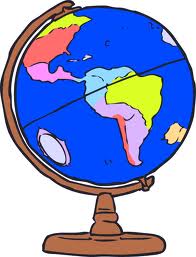  Tutor: Mrs. Bronwyn Gauthier 		                                             website: www.bronwyngauthier.weebly.com		  email: bronwyn.gauthier@gmail.com            	                                                    *All tests should be administered by a Parent and returned on the due date in a sealed envelope.WeekDatesText ChapterIn Class  Additional Information1 Week of Oct. 1712: Eastern EuropeDiscuss: influence of religion on the continent and languageCh 11 test due Oct. 172Week of Oct. 2412: Eastern EuropeEuropean Country Presentations 3Week of Oct. 3112: Eastern EuropeDiscuss:  The social and economic state of Eastern Europe4Week of Nov. 713. RussiaDiscuss:  Russia’s rise and fall and the suppression of religion Test Ch 12Due Nov 7 5Week of Nov. 146. CanadaDiscuss: Canada’s allegiance to United Kingdom, influence of the French, and similarities to the U.S.Map of Europe Due Nov 14 TEST: Ch. 13Due Nov 14Week of Nov. 21       Happy Thanksgiving            Enjoy and give thanks!6Week of Nov. 289: Middle AmericaDiscuss: Neighbors to the south (diff. culture, history, development)*TEST: Ch. 6Due Nov 287Week of Dec. 59: Middle AmericaDiscuss: ImmigrationMap of Canada Due Dec 58Week of Dec. 129: Middle   AmericaDiscuss: Continue  Middle America  TEST: Ch. 9 Due Dec 12